ОБЩАЯ ИНФОРМАЦИЯ 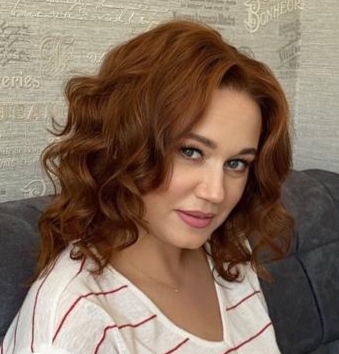 Участник конкурсаФамилия, имя, отчествоЦыпышева Елена Борисовна Должность Воспитатель Дата рождения 24.07.1983Номера контактных телефонов, адрес электронной почты +7 965-054-95-22; elena24071983@mail.ruОбразование, ученая степень, ученое звание (уровень, учебное заведение) Высшее, ГОУВПО» Невинномысский государственный гуматитарно – технический институт», Преподаватель дошкольной педагогики и психологии. Профессиональная карьера (общий стаж работы, даты, места работы, должности) 18 лет2004 – 2006 Дом детского творчества, с.Курсавка Ставропольский край, педагог дополнительного образования2006 – 2007 Гимназия №14, с.Курсавка Ставропольский край, вожатый 2007 – 2014 МАДОУ «Детский сад №18» г.Кириши, Ленинградская область, воспитатель 2014 – 2017 МДОУ «Детский сад №1» г.Кириши, Ленинградская область, воспитатель2017 – 2022 МАДОУ «Детский сад №16» г.Кириши, Ленинградская область, воспитатель Наличие наград, званий (если имеется)Не имею Наименование образовательной организации (полностью) Муниципальное автономное дошкольное образовательное учреждение «Детский сад №16 оздоровительной направленности» Полный адрес организации187110, Ленинградская область, г. Кириши, ул. Ленинградская, 7А Телефон, адрес электронной почты 8 952-213-89-01madou16@kiredu.ruРуководитель образовательной организации Докина Наталья Юрьевна8 (81368|) 244-20 Награды и иные достижения Всероссийский смотр-конкурс «Передовой опыт организаций образования: детский сад, школа, университет» 2021г.;Всероссийский информационно-образовательный портал профессионального мастерства педагогических работников «Педагогические таланты России»2021г.;Всероссийский смотр-конкурс «Образцовый детский сад»2020г.; Всероссийский смотр-конкурс «Достижения образования»2019г. 